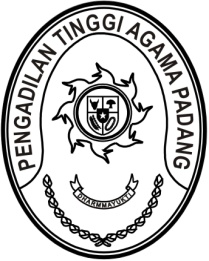 Nomor     	:	W3-A/        /KP.06/11/2021	November 2021Lampiran 	: 1 (satu) daftarHal     	: Laporan Pelaksanaan		Mutasi Tenaga Hakim Peradilan AgamaYth. Direktur Jenderal Badan Peradilan AgamaAssalamu’alaikum Wr.Wb.Berdasarkan Keputusan Ketua Mahkamah Agung RI Nomor 48/KMA/SK/II/2017   tentang Pola Promosi dan Mutasi Hakim pada Empat LIngkungan Peradilan dan memenuhi maksud surat Direktur Jenderal Badan Peradilan Agama Mahkamah Agung RI Nomor 2571/DjA/KP.04.6/8/2021, tanggal 10 Agustus 2021, perihal Hasil Rapat Tim Promosi dan Mutasi Hakim pada Lingkungan Peradilan Agama, dengan ini kami sampaikan Laporan Pelaksanaan Mutasi Hakim Peradilan Agama Se Sumatera Barat.Demikian disampaikan dan terimakasih.Wassalamu’alaikum Wr.Wb.Ketua,Zein Ahsan